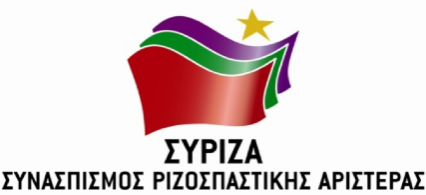 ΤΜΗΜΑ ΟΙΚΟΝΟΜΙΚΗΣ ΠΟΛΙΤΙΚΗΣ						                          10.10.2019ΤΙ ΧΑΝΟΥΝ ΟΙ ΠΟΛΙΤΕΣ ΑΠΟ ΤΗΝ ΟΙΚΟΝΟΜΙΚΗ ΠΟΛΙΤΙΚΗ ΤΗΣ ΝΔ ΓΙΑ ΤΟ 2020.ΠΟΙΑ ΟΦΕΛΗ ΘΑ ΕΙΧΑΝ ΑΠΟ ΤΗΝ ΟΙΚΟΝΟΜΙΚΗ ΠΟΛΙΤΙΚΗ ΤΟΥ ΣΥΡΙΖΑ.Κατηγορούσαν τον ΣΥΡΙΖΑ για 29 «άδικους» φόρους και στο κείμενο του προσχεδίου προϋπολογισμού, δεν υπάρχει αναφορά στην κατάργηση κανενός από αυτούς!Ο ΣΥΡΙΖΑ από τον Σεπτέμβριο του 2018 (ΔΕΘ) δεσμεύτηκε σε συγκεκριμένες μειώσεις φόρων, τις οποίες και υλοποίησε μέχρι τον Μάιο του 2019, όταν και δεσμεύτηκε σε δεύτερο πακέτο φοροελαφρύνσεων. Με άλλα λόγια, μέσα σε 8 μήνες, κατάφερε και να επιφέρει σημαντικές αλλαγές στη φορολογία, όπως η μείωση του ΕΝΦΙΑ, αλλά και να σχεδιάσει και δεσμευτεί για το 2020. Με αυτό το θετικό προηγούμενο και με βάση το μεσοπρόθεσμο πλαίσιο και τη σύσταση του ειδικού λογαριασμού («μαξιλάρι»), ο ΣΥΡΙΖΑ είχε δημιουργήσει όλες τις προϋποθέσεις για τις μεγαλύτερες μειώσεις φόρων από το 2010! Η ΝΔ δεσμεύτηκε προεκλογικά σε συγκεκριμένες φορολοελαφρύνσεις, αλλά αν απλά διαβάσει κανείς το προσχέδιο του προϋπολογισμού, θα δει πως πολλές από αυτές παραπέμφθηκαν στις καλένδες.ΣΥΡΙΖΑΝΔΜε βάση το μεσοπρόθεσμο πρόγραμμα και με τη βοήθεια του «μαξιλαριού», το πλεόνασμα του δημοσίου ΘΑ ΜΕΙΩΝΟΤΑΝ κατά 1% και θα διοχετευόταν το 2020, κατά 75% σε περισσότερες φοροελαφρύνσεις και κατά 25% σε αύξηση των κοινωνικών πολιτικών.Η ΝΔ δεν προχωρά σε οποιαδήποτε διεκδίκηση για μείωση πλεονασμάτων!
Το ύψος του πλεονάσματος ΠΑΡΑΜΕΝΕΙ ΣΤΟ 3,5%. Η μείωση του ΕΝΦΙΑ θα έφτανε για τις μικρές και πολύ μικρές περιουσίες το 50% και μεσοσταθμικά θα άγγιζε το 30%.Δεν προβλέπεται καμία περαιτέρω μείωση. Αντίθετα, το όφελος του 2019 θα χαθεί καθώς θα αυξηθούν οι αξίες των ακινήτων.Μείωση προκαταβολής φόρου στο 50% για φυσικά πρόσωπα και προσωπικές επιχειρήσεις σε 2 δόσεις (2020-2021) και στο 80% για νομικά πρόσωπαΔεν θα μειωθεί η προκαταβολή φόρου.Αύξηση συντελεστή αποσβέσεων στο 150%Δεν θα αυξηθεί ο συντελεστής αποσβέσεων.Κατάργηση εισφοράς αλληλεγγύης για εισόδημα έως €20.000 και μείωση συντελεστών για μεγαλύτερα εισοδήματαΔεν θα καταργηθεί η εισφορά αλληλεγγύης.Μείωση συντελεστή ΦΠΑ από 13% σε 11%Δεν θα μειωθεί ο συντελεστής ΦΠΑΜείωση φόρου συνεταιρισμένων αγροτώνΔεν θα μειωθεί ο φόρος εισοδήματοςΜείωση κόστους πετρελαίου θέρμανσης για ορεινές περιοχέςΔεν θα μειωθεί το κόστος στις ορεινές περιοχέςΜείωση φόρου εισοδήματος μόνιμων κατοίκων νησιών με πληθυσμό έως 3.100 κατοίκους Δεν θα μειωθεί ο φόρος.Μείωση του ΕΝΦΙΑ μόνιμων κατοίκων σε νησιά με πληθυσμό έως 1.000 κάτοικουςΔεν θα μειωθεί ο ΕΝΦΙΑ.